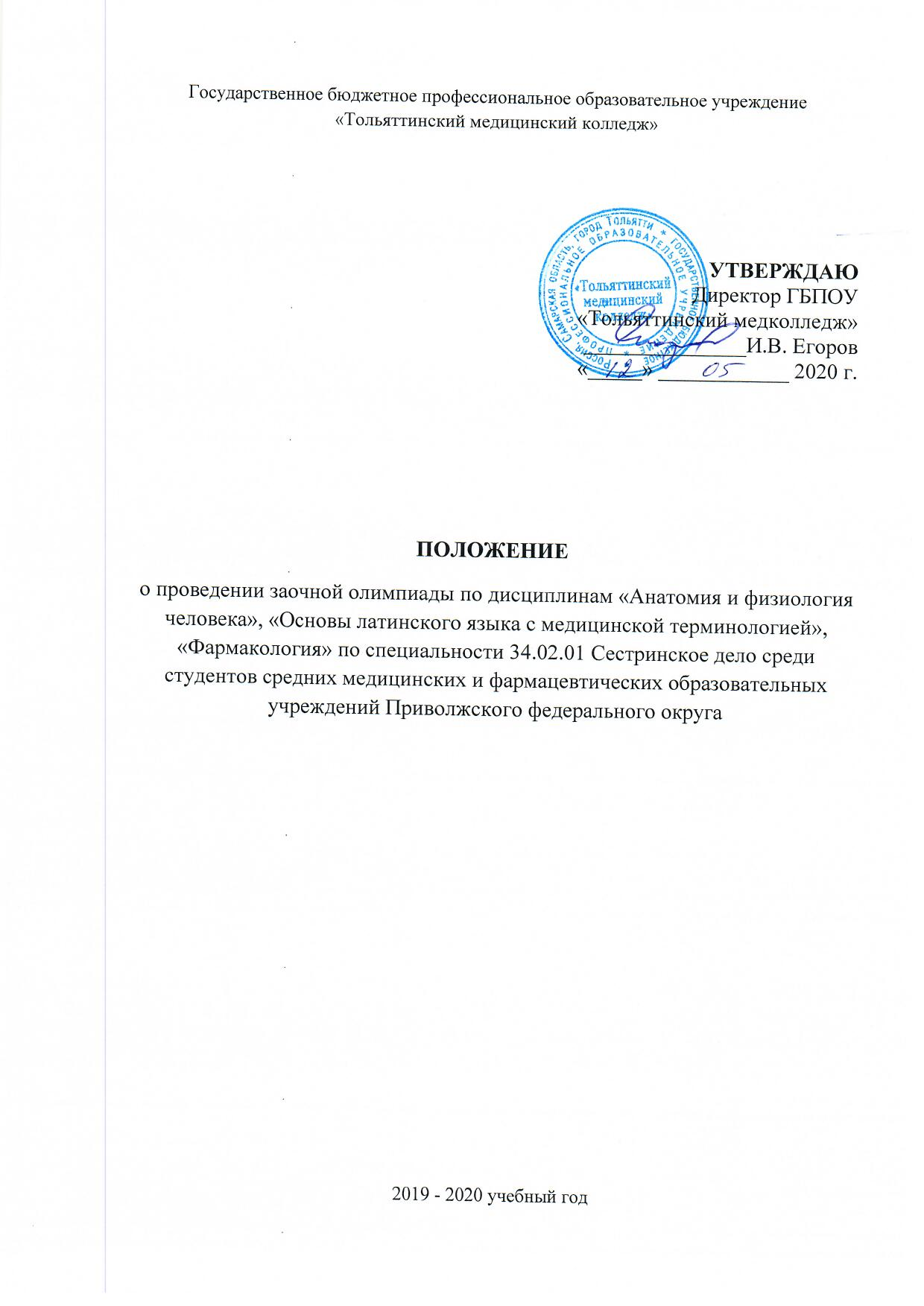 1. Общие положенияНастоящее положение определяет порядок организации и проведения заочной олимпиады по дисциплинам «Анатомия и физиология человека», «Основы латинского языка с медицинской терминологией», «Фармакология» по специальности 34.02.01 Сестринское дело среди студентов средних медицинских и фармацевтических образовательных учреждений Приволжского федерального округа (далее – Олимпиада).Олимпиада проводится в соответствии с планом работы Совета директоров средних медицинских и фармацевтических образовательных организаций Приволжского федерального округа на 2019-2020 учебный год.Организатор Конкурса – государственное бюджетное профессиональное образовательное учреждение «Тольяттинский медицинский колледж» (далее – ТМедК).Цель и задачи ОлимпиадыЦелью Олимпиады является определение уровня знаний и умений студентов средних медицинских и фармацевтических образовательных организаций ПФО по специальности 34.02.01 Сестринское дело в рамках дисциплин «Анатомия и физиология человека», «Основы латинского языка с медицинской терминологией» и «Фармакология» с учетом их дальнейшей профессиональной деятельности. Задачи Олимпиады:- систематизация и углубление знаний, полученных в процессе изучения дисциплин «Анатомия и физиология человека», «Основы латинского языка с медицинской терминологией» и «Фармакология»;- совершенствование навыков самостоятельной работы и развитие логического мышления;- активизация творческого мышления обучающихся;- повышение мотивации студентов в освоении общих и профессиональных компетенций по специальности.Организация проведения ОлимпиадыДата проведения Олимпиады – 28.05.2020 г.Олимпиада проводится в заочной форме.Для организации и проведения Олимпиады создается оргкомитет.3.3.1 Оргкомитет осуществляет общее руководство и проведение Олипиды. Состав оргкомитета определяется приказом директора ТМедК.3.4 Вся информация о проведении Олимпиады и условиях участия в ней размещается на официальном сайте ТМедК http://www.tmc-tlt.ru в разделе «Деятельность».3.4.1 Результаты Олимпиады будут размещены на сайте ТМедК после 05.06.2020.3.5 Контакты организационного комитета: Потомкина Оксана Викторовна, методист ТМедК – 8-917-945-60-82.Условия участия в Олимпиаде4.1 К участию в Олимпиаде допускаются студенты 2-3 года обучения, специальности Сестринское дело, освоившие дисциплины «Анатомия и физиология человека», «Основы латинского языка с медицинской терминологией» и «Фармакология». 4.2 К участию в Олимпиаде допускаются по одному человеку от образовательной организации и филиалов. 4.3 Участие в Олимпиаде является добровольным.4.4 Для участия в Олимпиаде необходимо направить заявку не позднее 25 мая 2020 года в оргкомитет на электронный адрес colmedtlt.metod@yandex.ru с пометкой «Олимпиада» (Приложение 1). Филиалы направляют заявку отдельно от основной организации. Название файла должно содержать слово «заявка», фамилию участника и сокращенное название ПОО или филиала (например, заявка Иванов ТМедК).4.5 Отправляя заявку на участие в Олимпиаде, участник даёт согласие на обработку своих персональных данных и размещение в сети Интернет: ФИО, наименования ПОО, достижений участника в Олимпиаде. 4.6 Студенты ТМедК могут принимать участие в Олимпиаде. Оценка результатов участия студента основного структурного подразделения ТМедК производится вне зачета. Оценка результатов студентов филиалов ТМедК производится на общих основаниях.4.7 Участие в Олимпиаде бесплатное.Порядок и сроки проведения олимпиады5.1 Олимпиада проводится 28 мая 2020 в 9.00 (время московское).Регистрация заявок – до 25 мая 2020 (включительно).Рассылка заданий – 28 мая 2020 в 9.00 (время московское).Выполнение с 09.00 часов до 10.00 часов (время московское).5.2 Участие заключается в выполнении трех блоков заданий:- 1 блок по дисциплине «Анатомия и физиология человека»;- 2 блок по дисциплине «Основы латинского языка с медицинской терминологией»;- 3 блок по дисциплине «Фармакология».5.3 Результаты Олимпиады будут опубликованы на официальном сайте ТМедК http://www.tmc-tlt.ru в разделе «Деятельность».Подведение итогов Олимпиады6.1 Результаты Олимпиады подводятся членами экспертной комиссии после оценки выполненных заданий, оформляются протоколом, в котором указывается количество баллов, набранных каждым участником. Результаты определяются по сумме баллов, полученных участниками.6.2 По итогам проведения Олимпиады определяются победители, занявшие I, II и III места.6.3 Участники, занявшие по итогам Олимпиады I, II, III места, награждаются дипломами победителя и призеров, остальные участники получают сертификаты. Преподаватели, подготовившие студентов к Олимпиаде, награждаются Благодарственными письмами.6.4 Состав экспертной комиссии:Ефименко Анна Юрьевна – преподаватель дисциплины «Основы латинского языка с медицинской терминологией»;Якименко Ирина Федоровна – преподаватель дисциплины «Фармакология»;Шабанова Ирина Геннадьевна – преподаватель дисциплины «Анатомия и физиология человека».Приложение 1Заявка на участие в Олимпиадепо дисциплинам «Анатомия и физиология человека», «Основы латинского языка с медицинской терминологией», «Фармакология» по специальности 34.02.01 Сестринское дело среди студентов средних медицинских и фармацевтических образовательных учреждений Приволжского федерального округаПолное и сокращённое название профессиональной образовательной организации в соответствии с УставомФамилия, имя, отчество директора ОО (полностью)E-mail для рассылки олимпиадных заданий и наградного материалаФамилия, имя, отчество конкурсанта (полностью), контактный телефонКурс, специальностьФамилия, имя, отчество преподавателя(ей), подготовившего(их) студента к конкурсу (полностью)ФИО и контактный телефон ответственного за составление заявки 